JELOVNIK ŠKOLSKE KUHINJE ZA LISTOPAD 2023. GODINEOD 02.10. DO 06.10.2023.PONEDJELJAK: hot dog i jogurtUTORAK: bolonjez, kruh SRIJEDA: piletina u bijelom umaku, riža i kruhČETVRTAK: krumpir gulaš s junetinom i povrćem i kruhPETAK: sendvič (pureća salama, sir) ledeni čaj i jabuka.OD 09.10. DO 13.10.2023.PONEDJELJAK: griz na mlijeku s čokoladom i krafnaUTORAK: pileći zabatak u umaku od povrća, riža i kruhSRIJEDA: paštašuta, kruh i jabukaČETVRTAK: mesne okruglice, pire krumpir, kruh i salataPETAK: grah i ječam s povrćem i kobasicama, kruh i pohana palačinka (punjena šunkom i sirom)OD 16.10. DO 20.10.2023.PONEDJELJAK: dukatela mliječni namaz, kruh i mlijekoUTORAK: teleći saft s tijestom i kruhSRIJEDA: đuveđ s rižom, kruh i bananaČETVRTAK: piletina u bijelom umaku s gljivama, tijestom i kruhPETAK: panirani oslić, blitva, kruh i voćni jogurtOD 23.10. DO 27.10.2023.PONEDJELJAK: sendvič sa šunkom i sirom i čokoladno mlijekoUTORAK: juneći gulaš, tijesto i kruhSRIJEDA: teleći rižoto, kruh i bananaČETVRTAK: pohano bijelo meso, krumpir salata i kruhPETAK: grah s povrćem i slaninom, kruh i desert choco locoNAPOMENA: MOGUĆE SU PROMJENE JELOVNIKA TIJEKOM MJESECA.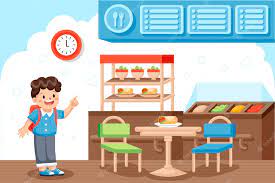 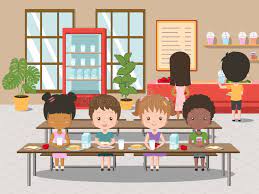 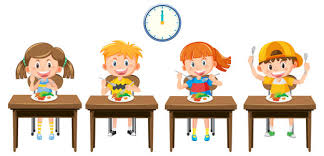 